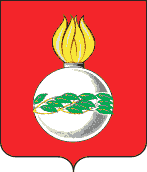 АДМИНИСТРАЦИЯГОРОДСКОГО ОКРУГА ЧАПАЕВСКПОСТАНОВЛЕНИЕот « 07 »   07        2021     № 961 О награждении Почетным знаком Главы города Чапаевск «Трудовая Доблесть. Слава» 	В соответствии с постановлением администрации городского округа Чапаевск от 28.10.2019 № 1872 «Об утверждении Положения о порядке награждения Почетным знаком Главы города Чапаевск «Трудовая Доблесть. Слава», администрация городского округа Чапаевск ПОСТАНОВЛЯЕТ:Наградить Почетным знаком Главы города Чапаевск «Трудовая Доблесть. Слава» Софрония, епископа Кинельского и Безенчукского.Настоящее постановление разместить на официальном сайте администрации городского округа Чапаевск.                     Глава городского округа Чапаевск                                                             В.В. АщепковСалмина 25020